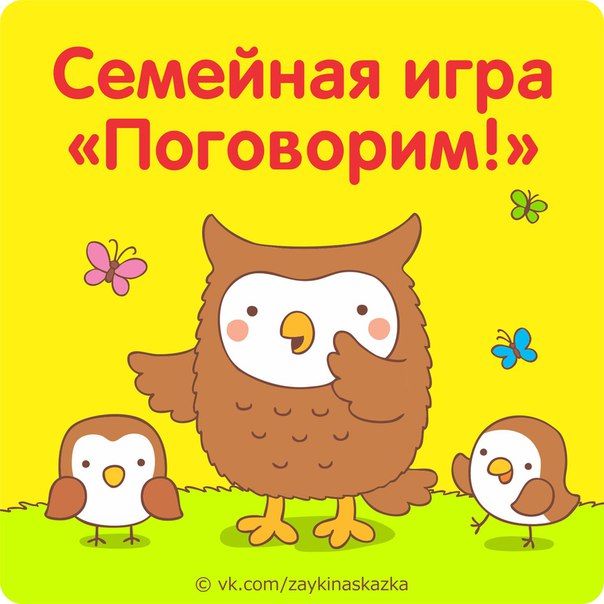 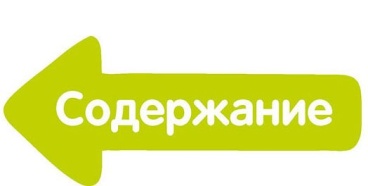 Для того, чтобы члены семьи были ближе друг к другу, чтобы было больше доверия и понимания, важно разговаривать.

Выйти за рамки дежурного вопроса «Как дела? Как день прошел?» поможет следующая игра, которую можно превратить в милую семейную традицию. 

Приведенный ниже список вопросов можно дополнить своими, распечатать, разрезать так, чтобы каждый вопрос был на отдельной бумажке. Все бумажки свернуть и положить в красивый мешочек или шкатулку. Перед сном или за семейным ужином каждый вытягивает по одному вопросу и отвечает на него. Такие вопросы помогут начать разговор по душам и узнать друг о друге много нового. 

• О чем ты сейчас мечтаешь? 
• Твое лучшее воспоминание о прошедшем дне? 
• Кто твой любимый герой на сегодняшний день и почему? 
• На какое животное ты похож и почему? 
• Если бы ты мог что-то поменять в себе, что бы ты изменил? 
• Что тебе сегодня удалось лучше всего? 
• Кто самый добрый человек в твоем окружении? Почему? 
• Что тебе больше всего нравится в твоем лучшем друге? 
• Чему бы ты хотел научиться? 
• Чувствовал ли ты сегодня обиду? 
• Было ли тебе сегодня грустно? 
• Чувствовал ли ты сегодня злость? 
• Хотел бы ты переехать в другой город? Почему? 
• Если бы тебе разрешили оставить себе только одну вещь из всех, что у тебя есть, какую бы ты выбрал? 
• Помнишь ли ты, что тебе сегодня снилось? Какой сон ты помнишь? 
• Кого бы ты назвал по-настоящему успешным человеком? Почему? 
• Опиши свой день тремя словами. 
• Опиши себя тремя словами 
• Лучший комплимент, которые ты получал в жизни? 
• Если бы у тебя была возможность полететь в любую точку земного шара, куда бы ты отправился? Кого бы взял с собой? 
• За что ты больше всего благодарен в жизни? 
• Кому ты больше всего благодарен? 
• Если бы ты мог поменяться местами с любым человеком на свете, с кем бы ты хотел поменяться местами и почему? 
• Сколько людей ты сегодня рассмешил или заставил улыбнуться? 
• Что было сегодня смешного? 
• Какую одну вещь ты можешь сделать сегодня лучше, чем вчера? 
• Что бы ты предпочел: уметь летать или читать мысли? 
• С кем ты больше всего ждешь встречи в школе (в садике, на работе) каждый день? 
• Какая часть дня у тебя самая любимая? 
• С кем ты провел больше всего времени сегодня? А с кем бы хотел провести больше времени? 
• Какая у тебя любимая игра и почему? 
• Кто заставляет тебя смеяться и почему? 
• Если бы ты мог сыграть любую роль в твоем любимом фильме, какую бы ты выбрал и почему? 
• Если бы ты мог прожить этот день заново, что бы ты изменил? 
• Чего ты ожидаешь от завтрашнего дня? https://vk.com/zaykinaskazka